15th CDC International Symposium on Biosafety:Biosafety in the Era of One HealthFebruary 10-14, 2018Crowne Plaza Ravinia, Atlanta, GAJoin us to examine the intersection of laboratory animal medicine, biosafety, and one health!15th CDC International Symposium on Biosafety: Biosafety in the Era of One HealthFebruary 10-14, 2018, Atlanta, GACo-Sponsored by AALAS, ACLAM, and ASLAPKeynote: One Health- The Key to Making Health Security a Global Public GoodDr. Susan Corning, BA, MSc, BVSc, MRCVS, FRSPH,Senior Advisor to the Deputy Director General of the World Organisation for Animal Health (OIE).Highlights include:eagleson.org/CDC#BIOSAFETY2018i?	  Hantavirus: The Big Picture Barbara Knust, DVM, MPH, CDC•Hanta & Communication Jennifer McQuiston, DVM, MS (CAPT, USPHS), CDC•Hanta & Research (Field and Lab) Brian Amman, PhD, CDC•Hanta Epidemiology & Lab Investigation Barbara Knust, DVM, MPH, CDCEmerging TechnologyInfluenza: The Big Picture Richard Webby, PhD, St. Jude•Biosafety and Occupational Health with Knownand Unknown Influenza Strains Zeke McKinney, MD, HealthPartners St. Paul•Influenza in Cats and Dogs, A Complex Interaction of Viruses David Suarez, United States Department of Agriculture•Epidemiology of Influenza A Transmission From Swine to Humans at State Fairs Andrew S. Bowman, MS, DVM, PhD Diplomate ACVPM, Ohio State University•Emerging Technologies in Public Health Labs Greg Armstrong, MD, CDC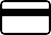 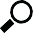 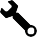 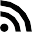 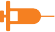 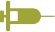 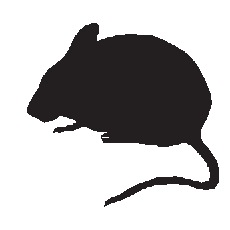 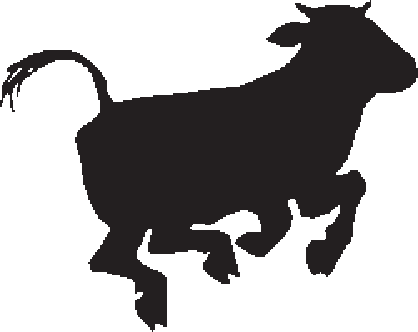 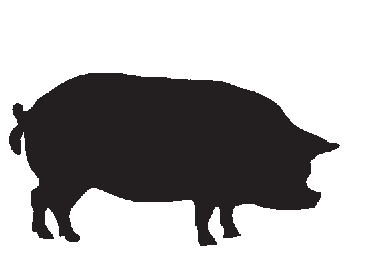 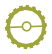 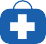 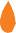 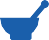 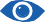 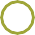 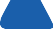 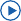 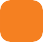 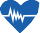 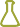 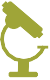 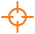 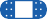 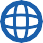 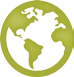 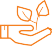 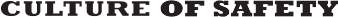 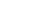 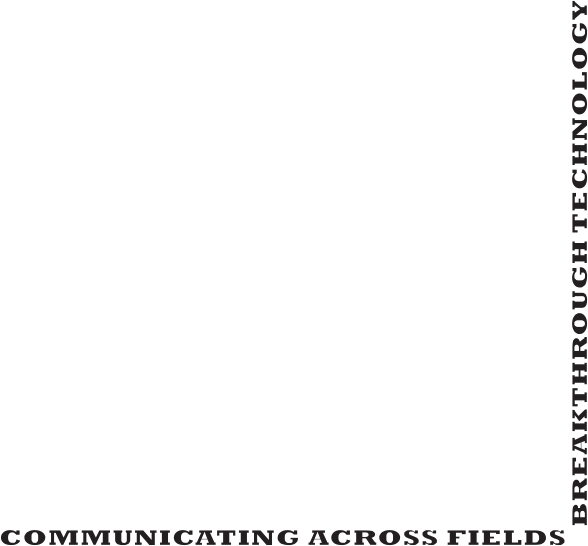 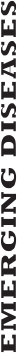 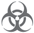 •Patient Derived Xenographs Timothy Mandrell, DVM, DACLAMCommunication and Outreach•How to Communicate Risk When You Do Not Know Everything Thomas Kost, PhD, DTMAND MUCH MORE! Including 13 Preconference  ClassesFor a complete Symposium agenda, please visit: eaglesoninstitute.org/CDC